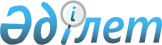 Об утверждении паспортов республиканских бюджетных программ на 2004 год
(Агентство Республики Казахстан по чрезвычайным ситуациям)Постановление Правительства Республики Kазахстан от 26 декабря 2003 года N 1327      Примечание РЦПИ: см. P031327       В соответствии с Законом  Республики Казахстан от 1 апреля 1999 года "О бюджетной системе" Правительство Республики Казахстан постановляет: 

      1. Утвердить паспорта республиканских бюджетных программ на 2004 год: 

      Агентства Республики Казахстан по чрезвычайным ситуациям согласно приложениям 331, 332, 333, 334, 335, 336, 337, 338, 339. 

      2. Настоящее постановление вступает в силу с 1 января 2004 года.       Премьер-Министр 

      Республики Казахстан 

Приложение 331        

к постановлению Правительства 

Республики Казахстан     

от 26 декабря 2003 года N 1327 308 - Агентство Республики Казахстан 

по чрезвычайным ситуациям 

Администратор бюджетной программы  Паспорт 

республиканской бюджетной программы 001 

"Обеспечение деятельности уполномоченного органа 

в области предупреждения и ликвидации чрезвычайных 

ситуаций" на 2004 год       1. Стоимость: 1227969 тысяч тенге (один миллиард двести двадцать семь миллионов девятьсот шестьдесят девять тысяч тенге). <*> 

      Сноска. Пункт 1 в новой редакции - постановлением Правительства Республики Казахстан от 23 июня 2004 года N 197к . 

      2. Нормативно-правовая основа бюджетной программы: Закон  Республики Казахстан от 20 января 1993 года "О статусе и социальной защите военнослужащих и членов их семей"; Закон  Республики Казахстан от 5 июля 1996 года "О чрезвычайных ситуациях природного и техногенного характера"; Закон  Республики Казахстан от 22 ноября 1996 года "О пожарной безопасности"; Закон  Республики Казахстан от 27 марта 1997 года "Об аварийно-спасательных службах и статусе спасателей"; Закон  Республики Казахстан от 7 мая 1997 года "О гражданской обороне"; Закон  Республики Казахстан от 16 июля 1999 года "О стандартизации" Закон  Республики Казахстан от 23 июля 1999 года "О государственной службе"; Закон  Республики Казахстан от 16 мая 2002 года "О государственных закупках"; Закон  Республики Казахстан от 8 мая 2003 года "Об информатизации"; Закон  Республики Казахстан от 5 декабря 2003 года "О республиканском бюджете на 2004 год"; Указ  Президента Республики Казахстан от 16 марта 2001 года N 573 "О государственной программе формирования и развития национальной информационной инфраструктуры Республики Казахстан"; постановление  Кабинета Министров Республики Казахстан от 11 октября 1994 года N 1159 "О создании республиканской автоматизированной информационно-управляющей системы по чрезвычайным ситуациям"; постановление  Правительства Республики Казахстан от 6 октября 1998 года N 1006 "Об утверждении предельной штатной численности работников органов и подведомственных организаций Агентства Республики Казахстан по чрезвычайным ситуациям и местных исполнительных органов"; постановление  Правительства Республики Казахстан от 27 апреля 1999 года N 481 "Вопросы Агентства Республики Казахстан по чрезвычайным ситуациям"; постановление  Правительства Республики Казахстан от 27 апреля 1999 года N 482 "Об отдельных организациях, подведомственных Агентству Республики Казахстан по чрезвычайным ситуациям"; постановление  Правительства Республики Казахстан от 13 ноября 2000 года N 1706 "О Концепции обучения государственных служащих"; постановление  Правительства Республики Казахстан от 11 января 2002 года N 41 "О системе оплаты труда работников государственных учреждений, не являющихся государственными служащими и работников казенных предприятий"; постановление  Правительства Республики Казахстан от 15 января 2003 года N 13 "Об утверждении образцов и норм положенности форменного оборудования сотрудников органов Государственной противопожарной службы Агентства Республики Казахстан по чрезвычайным ситуациям; постановление  Правительства Республики Казахстан от 17 января 2003 года N 50 "Об утверждении Правил информирования, пропаганды знаний, обучения населения и специалистов в области чрезвычайных ситуаций"; Соглашение  государств-участников СНГ о взаимодействии в области предупреждения и ликвидации чрезвычайных ситуаций природного и техногенного характера от 22 января 1993 года. 

      3. Источники финансирования бюджетной программы: средства республиканского бюджета. 

      4. Цель бюджетной программы: обеспечение деятельности центрального аппарата Агентства Республики Казахстан по чрезвычайным ситуациям и территориальных органов для достижения эффективного выполнения возложенных на них функций, подготовка квалифицированных специалистов для государственной системы по предупреждению и ликвидации чрезвычайных ситуаций и органов управления гражданской обороны Республики Казахстан. 

      5. Задачи бюджетной программы: содержание центрального аппарата и территориальных органов Агентства Республики Казахстан по чрезвычайным ситуациям на осуществление межотраслевой координации, а также специальные исполнительные и разрешительные функции в области предупреждения и ликвидации чрезвычайных ситуаций природного и техногенного характера. Повышение профессиональной квалификации государственных служащих. 

      6. План мероприятий по реализации бюджетной программы. ------------------------------------------------------------------- 

N ! Код ! Код !Наименова-!Мероприятия по реализации! Сроки!Ответст- 

п/!прог-!под- !ние прог- !программы (подпрограмм)  !реали-!венные 

п !раммы!прог-!раммы     !                         !зации !испол- 

  !     !раммы!(подпрог- !                         !      !нители 

  !     !     !раммы)    !                         !      ! 

------------------------------------------------------------------- 

1 !  2  !  3  !     4    !             5           !   6  !   7 

------------------------------------------------------------------- 

1   001        Обеспече- 

               ние дея- 

               тельности 

               уполномо- 

               ченного 

               органа в 

               области 

               предуп- 

               реждения и 

               ликвидации 

               чрезвы- 

               чайных 

               ситуаций 2         001  Аппарат    Содержание 134 штатных    В те-  Агент- 

               централь-  единиц. Обеспечение тран- чение  ство 

               ного       спортных расходов к месту года   Респуб- 

               органа     назначения и обратно слу-        лики 

                          шателей, обучающихся в           Казах- 

                          Академии гражданской             стан по 

                          защиты Министерства чрез-        чрезвы- 

                          вычайных ситуаций Россий-        чайным 

                          ской Федерации, и членов         ситуа- 

                          их семей, расходы на про-        циям 

                          воз багажа. Модернизация 

                          10 задач, доработка прог- 

                          раммного обеспечения - 8 

                          комплектов, сопровождение 

                          информационных систем АЧС 

                          и локальных задач - 21, 

                          администрирование и дора- 

                          ботка Web-сайта, систем- 

                          ное и техническое обслу- 

                          живание средств вычисли- 

                          тельной техники и локаль- 

                          ной вычислительной сети 

                          (130 рабочих станций, 3 

                          локальных сетей и 5 сер- 

                          веров). Оплата услуг (в 

                          рамках программы развития 

                          ГСПиЛЧС на 2004-2010 

                          годы), по выпуску перио- 

                          дических журналов в об- 

                          ласти чрезвычайных ситуа- 

                          ций, захоронение имеющих- 

                          ся источников ионизирую- 

                          щего излучения в коли- 

                          честве 12 единиц, по раз- 

                          работке нормативных доку- 

                          ментов в области промыш- 

                          ленной и пожарной безо- 

                          пасности, в том числе: 

                          стандартов, правил, инст- 

                          рукций, положений, руко- 

                          водств и рекомендаций. 

                          Выкуп приватизированных 

                          помещений, находящихся 

                          в здании центрального 

                          аппарата. 3         002  Аппараты   Содержание 1370 штатных   В те-  Террито- 

               террито-   единиц.                   чение  риальные 

               риальных   Приобретение оборудования года   органы 

               органов    и технических средств            Агент- 

                          обучения для областных и         ства 

                          городских центров подго-         Респуб- 

                          товки по Гражданской обо-        лики 

                          роне и чрезвычайных си-          Казах- 

                          туаций: ксероксы - 42            стан по 

                          единицы, компьютеры - 26         чрезвы- 

                          единиц, принтеры - 26            чайным 

                          единиц, видеомагнитофон          ситуа- 

                          - 26 единиц, цифровой            циям 

                          фотоаппарат - 25 единиц, 

                          кондиционеры - 4 единицы, 

                          а также приобретение про- 

                          чих материалов (в рамках 

                          программы развития ГСПиЛЧС 

                          на 2004-2010 годы). 4         007  Повышение  Приобретение услуг по по- В те-  Агент- 

               квалифи-   вышению квалификации      чение  ство 

               кации      государственных служащих  года   Респуб- 

               государ-   согласно утвержденному           лики 

               ственных   плану повышения квалифи-         Казах- 

               служащих   кации государственных            стан по 

                          служащих, в том числе            чрез- 

                          обучение государственному        вычайным 

                          языку. Среднегодовое             ситуа- 

                          количество государствен-         циям 

                          ных служащих, проходящих 

                          курсы повышения квалифи- 

                          кации - 360 единиц. 

         008   Капи-      Капитальный ремонт       В       Агент-  

               тальный    здания центрального      течение ство 

               ремонт     аппарата по адресу       года    Респуб- 

               зданий и   город Астана, улица              лики 

               помещений  Бейбитшилик, 22                  Казах- 

               государс-                                   стан по 

               твенных                                     чрезвы- 

               органов                                     чайным 

                                                           ситуа- 

                                                           циям 5         009  Мате-      Приобретение водолазного  В те-  Агент- 

               риально-   снаряжения - 1 единица,   чение  ство 

               техничес-  метеоприбор - 1 единица,  года   Респуб- 

               кое осна-  средства химической раз-         лики 

               щение      ведки (дозиметры) - 31           Казах- 

               государ-   единица, многофункцио-           стан по 

               ственных   нальный прибор поиска -          чрез- 

               органов    1 единица, ксероксы - 20         вычайным 

                          единиц, столы - 500 еди-         ситуа- 

                          ниц, стулья - 360 единиц.        циям. 

                          Приобретение 16 единиц           Террито- 

                          легковых оперативных             риальные 

                          автомобилей (на базе             органы 

                          Нива) для обеспечения            Агент- 

                          проведения проверок              ства 

                          областных инспекций по           Респуб- 

                          чрезвычайным ситуациям,          лики 

                          приобретение 16 единиц           Казах- 

                          автомобилей                      стан по 

                          разведывательно-                 чрезвы- 

                          командирских, высокой            чайным 

                          проходимости,                    ситуа- 

                          оборудованных средствами         циям 

                          связи (на базе Газель). 

------------------------------------------------------------------- <*> 

      Сноска. Пункт 6 с изменениями - постановлением Правительства Республики Казахстан от 23 июня 2004 года N 197к .       7. Ожидаемые результаты выполнения бюджетной программы: качественное и своевременное выполнение возложенных функций на Агентство Республики Казахстан по чрезвычайным ситуациям и территориальных органов, осуществление межотраслевой координации, а также специальные исполнительные и разрешительные функции в области предупреждения и ликвидации чрезвычайных ситуаций природного и техногенного характера. Повышение профессионального уровня государственных служащих согласно требованиям профессиональной государственной службы, в соответствии с современными экономическими условиями. 

Приложение 332        

к постановлению Правительства 

Республики Казахстан     

от 26 декабря 2003 года N 1327 308 - Агентство Республики Казахстан 

по чрезвычайным ситуациям 

Администратор бюджетной программы  Паспорт 

республиканской бюджетной программы 002 

"Организация ликвидации чрезвычайных ситуаций 

природного и техногенного характера" на 2004 год       1. Стоимость: 2012486 тысяч тенге (два миллиарда двенадцать миллионов четыреста восемьдесят шесть тысяч тенге). <*> 

      Сноска. Пункт 1 в новой редакции - постановлением Правительства Республики Казахстан от 23 июня 2004 года N 197к . 

      2. Нормативно-правовая основа бюджетной программы: Закон  Республики Казахстан от 5 июля 1996 года "О чрезвычайных ситуациях природного и техногенного характера"; Закон  Республики Казахстан от 22 ноября 1996 года "О пожарной безопасности"; Закон  Республики Казахстан от 27 марта 1997 года "Об аварийно-спасательных службах и статусе спасателей"; Закон  Республики Казахстан от 7 мая 1997 года "О гражданской обороне"; Закон  Республики Казахстан от 16 мая 2002 года "О государственных закупках"; Закон  Республики Казахстан от 5 декабря 2003 года "О республиканском бюджете на 2004 год"; постановление  Кабинета Министров Республики Казахстан от 6 апреля 1993 года N 264 "О подчинении воинских частей 28237, 52859, 68303 штабу Гражданской обороны Республики Казахстан"; постановление  Правительства Республики Казахстан от 6 октября 1998 года N 1006 "Об утверждении предельной штатной численности работников органов и подведомственных организаций Агентства Республики Казахстан по чрезвычайным ситуациям и местных исполнительных органов"; постановление  Правительства Республики Казахстан от 25 июня 1999 года N 863 "Отдельные вопросы о передаче имущества Министерства обороны Республики Казахстан"; постановление  Правительства Республики Казахстан от 27 апреля 1999 года N 481 "Вопросы Агентства Республики Казахстан по чрезвычайным ситуациям"; постановление  Правительства Республики Казахстан от 27 апреля 1999 года N 482 "Об отдельных организациях подведомственных Агентству Республики Казахстан по чрезвычайным ситуациям"; постановление  Правительства Республики Казахстан от 3 августа 2000 года N 1185 "Об утверждении Правил исчисления стажа работы спасателей профессиональных аварийно-спасательных служб и формирований для выплаты процентных надбавок за выслугу лет"; постановление  Правительства Республики Казахстан от 15 марта 2000 года N 400 "О создании государственных учреждений Агентства Республики Казахстан по чрезвычайным ситуациям"; постановление  Правительства Республики Казахстан от 8 июля 2000 года N 1037 "О создании государственных учреждений Агентства Республики Казахстан по чрезвычайным ситуациям"; постановление  Правительства Республики Казахстан от 13 января 2001 года N 45 "Отдельные вопросы о передаче имущества Министерства обороны Республики Казахстан"; постановление  Правительства Республики Казахстан от 13 января 2001 года N 40 "О создании государственного учреждения "Республиканский кризисный центр" Агентства Республики Казахстан по чрезвычайным ситуациям"; постановление  Правительства Республики Казахстан от 11 января 2002 года N 41 "О системе оплаты труда работников государственных учреждений, не являющихся государственными служащими и работников казенных предприятий"; постановление  Правительства Республики Казахстан от 15 января 2003 года N 13 "Об утверждении образцов и норм положенности форменного оборудования сотрудников органов Государственной противопожарной службы Агентства Республики Казахстан по чрезвычайным ситуациям. 

      3. Источники финансирования бюджетной программы: средства республиканского бюджета. 

      4. Цель бюджетной программы: защита населения, хозяйственных объектов и территории Республики Казахстан при угрозе и возникновении чрезвычайных ситуаций, своевременное реагирование на чрезвычайные ситуации, прием и обработка информации о чрезвычайных ситуациях, обеспечение устойчивого и непрерывного управления аварийно-спасательными силами постоянной готовности и средствами ликвидации чрезвычайных ситуаций. Предупреждение селей, снежных лавин, оползней, обвалов и ликвидация их последствий, прогнозирование селевых явлений и землетрясений, обеспечение эксплуатации селезащитных сооружений, мониторинга и контроля над селеопасными объектами и селевыми потоками, надежной защиты населения, хозяйственных объектов и земель Республики Казахстан от воздействия опасных природных явлений (селевые потоки, снежные лавины, оползни, обвалы, сильные землетрясения), участие в организации и проведении ликвидации их последствий. Оснащение Республиканского оперативно-спасательного отряда, воинских частей, региональных аэромобильных аварийно-спасательных отрядов, государственного учреждения "Казселезащита" необходимым оборудованием, автотранспортом, снаряжением для их устойчивого функционирования при возникновении и ликвидации чрезвычайных ситуаций природного и техногенного характера. Обучение спасательных подразделений ведению аварийно-спасательных работ в зонах чрезвычайных ситуаций, организации взаимодействия при возникновении чрезвычайных ситуаций трансграничного характера. Оперативное оказание помощи населению в условиях чрезвычайных ситуаций природного и техногенного характера. Создание запасов средств жизнеобеспечения и материальных средств, предназначенных для первичного жизнеобеспечения пострадавшего от чрезвычайных ситуаций населения. Обеспечение сохранности незавершенного строительства объекта Метеостанция-3. <*> 

      Сноска. Пункт 4 с дополнениями - постановлением Правительства Республики Казахстан от 23 июня 2004 года N 197к . 

      5. Задачи бюджетной программы: обеспечение высокой готовности к действиям в чрезвычайных ситуациях мирного и военного времени, быстрое реагирование, своевременное выдвижение аварийно-спасательных служб в районы бедствия и районы выполнения поставленных боевых задач, оперативное проведение поисково-спасательных и других неотложных работ по ликвидации последствий чрезвычайных ситуаций, организация и проведение спасательных и поисково-спасательных работ в труднодоступных районах, на объектах повышенной сложности, оказание неотложной помощи пострадавшим в результате стихийных бедствий, аварий и катастроф, своевременный и стабильный прием информации о чрезвычайных ситуациях посредством радиомобильной, радиотелефонной, транковой, спутниковой видами связи, оперативная обработка полученной информации, обеспечение круглосуточного дежурства оперативных работников на пункте управления аварийно-спасательными силами и чрезвычайными ситуациями, обеспечение непрерывной и эффективной связи с органами государственного управления в области предупреждения и ликвидации чрезвычайных ситуаций природного и техногенного характера. Обеспечение эффективной деятельности Республиканского оперативно-спасательного отряда и региональных аэромобильных оперативно-спасательных отрядов, устойчивое функционирование воинских частей, обеспечение аварийно-спасательным инструментом, оборудованием, снаряжением и автомобильной техникой, для эффективной деятельности по ликвидации чрезвычайных ситуаций природного и техногенного характера. Обеспечение функционирования служб наблюдения и оповещения, проведение текущего ремонта селезащитных сооружений, аэровизуальные работы, превентивные работы по опорожнению моренных озер, взрывные работы по профилактическому спуску снежных лавин, научно-прогнозная работа по обеспечению краткосрочных прогнозов землетрясений и определению гидрометеорологических характеристик бассейнов селеопасных объектов, содержание постов наблюдения и оповещения. Организация и проведение практических занятий и тренировок спасательных подразделений в сложных климатических и географических условиях, на объектах повышенной сложности, организация и проведение занятий по оказанию неотложной помощи пострадавшим в результате стихийных бедствий, аварий и катастроф, обучение пользованию аварийно-спасательным инструментом при ликвидации последствий чрезвычайных ситуаций природного и техногенного характера. Эффективная и рациональная эксплуатация вертолетов для своевременного реагирования при возникновении чрезвычайных ситуаций природного и техногенного характера. Приобретение материальных средств, предназначенных для создания палаточного лагеря. Организация мероприятий по обеспечению сохранности незавершенного строительства объекта Метеостанция-3. <*> 

      Сноска. Пункт 5 с дополнениями - постановлением Правительства Республики Казахстан от 23 июня 2004 года N 197к . 

      6. План мероприятий по реализации бюджетной программы. ------------------------------------------------------------------- 

N ! Код ! Код !Наименова-!Мероприятия по реализации! Сроки!Ответст- 

п/!прог-!под- !ние прог- !программы (подпрограмм)  !реали-!венные 

п !раммы!прог-!раммы     !                         !зации !испол- 

  !     !раммы!(подпрог- !                         !      !нители 

  !     !     !раммы)    !                         !      ! 

------------------------------------------------------------------- 

1 !  2  !  3  !     4    !             5           !   6  !   7 

------------------------------------------------------------------- 

1   002        Организа- 

               ция лик- 

               видации 

               чрезвы- 

               чайных 

               ситуаций 

               природного 

               и техно- 

               генного 

               характера 2         100  Республи-  Содержание государствен-  В те-  Государ- 

               канский    ного учреждения "Респуб-  чение  ственное 

               оператив-  ликанский оперативно-спа- года   учреж- 

               но-спаса-  сательный отряд" (штатная        дение 

               тельный    численность - 56 единиц).        "Респуб- 

               отряд      Приобретение:                    ликан- 

                          средств связи (носимые           ский 

                          радиостанции УКВ диапазо-        опера- 

                          на) - 28 единиц; станков         тивно- 

                          (токарный, фрезерный,            спаса- 

                          деревообрабатывающий ) -         тельный 

                          3 единицы; инструментов и        отряд" 

                          оборудования для комплек- 

                          тации водолазной службы - 

                          1 единица, поисково- 

                          спасательных собак - 

                          12 единиц, инвентаря и 

                          снаряжения для содержания 

                          и дрессировки собак, 

                          специального 

                          автотранспорта - 5 единиц, 

                          (Кран "Ивановец" - 

                          1 единица, УАЗ Пикап - 

                          1 единица, прицеп бортовой 

                          - 1 единица, прицеп для 

                          перевозки собак - 

                          2 единицы), модуля 

                          ангарного типа для 

                          размещения кинологической 

                          службы - 1 единица, 

                          водолазного снаряжения 

                          - 22 единицы, палаток - 

                          5 единиц. 

                          Приобретение (в рамках 

                          программы развития ГСПиЛЧС 

                          на 2004-2010 годы): 

                          автотранспорта - 2 едини- 

                          цы, в том числе: УАЗ - 1 

                          единица, Нива -"Марш" - 1 

                          единица; автоприцепов на 

                          УАЗ - 2 единицы; водолаз- 

                          ного снаряжения: контей- 

                          нерный водолазный комплекс 

                          - 1 единица; химико-био- 

                          логического комплекса - 1 

                          единица; системы наблюде- 

                          ния за территорией - 1 

                          единица; компьютеров - 2 

                          единицы; цифровой видео- 

                          камеры -1 единица. 3         101  Воинские   Содержание воинских час-  В те-  Государ- 

               части      тей (штатная численность  чение  ственные 

                          - 1202 единиц). Организа- года   учреж- 

                          ция передислокации соот-         дения 

                          рудников "Узла военной           Войско- 

                          связи Атония войсковой           вые 

                          части N 68303" в город           части 

                          Астану в количестве 5            28237, 

                          человек, в том числе:            52859, 

                          переоборудование помещений,      68303 

                          прокладка кабельных сетей, 

                          монтаж оборудования и 

                          оплата услуг связи; оплата 

                          проезда, подъемных, приоб- 

                          ретения квартир. Организа- 

                          ция передислокации сот- 

                          рудников дежурной службы 

                          и отдельного взвода вой- 

                          сковой части 28237 в 

                          город Астану в количестве 

                          3 человек, в том числе: 

                          оплата проезда, подъемных, 

                          перевозки личного иму- 

                          щества, перевозки обору- 

                          дования, приобретения 

                          квартир. 

                          Приобретение: средств 

                          химической разведки и 

                          защиты - 4 единиц; меди- 

                          цинского оборудования - 

                          12 единиц; аварийно-спаса- 

                          тельных инструментов и 

                          оборудования - 66 единиц; 

                          аварийно-спасательной 

                          водолазной станции на 

                          базе автомобиля Газель 

                          - 1 единица, оперативно- 

                          штабных спасательных 

                          машин на базе Газель 

                          - 2 единицы, аварийно- 

                          спасательных машин на 

                          базе Газель - 6 единиц. 

                          Приобретение (в рамках 

                          программы развития 

                          ГСПиЛЧС на 2004-2010 годы): 

                          автотранспорта - 28 еди- 

                          ниц, в том числе: рефри- 

                          жератор - 2 единицы, Нива 

                          - 3 единицы, Камаз - 7 

                          единиц, ЗИЛ - 2 единицы, 

                          ГАЗ - 2 единицы, УАЗ - 4 

                          единицы, МA3 - 2 единицы, 

                          прицеп - 3 единицы, цис- 

                          терна прицепная - 2 еди- 

                          ницы; экскаватор - 1 

                          единица; средств связи - 

                          43 единиц; бензоколонок - 

                          2 единицы; ксерокс цвет- 

                          ной - 1 единица; цифровая 

                          фотокамера - 1 единица; 

                          компьютеры - 5 единиц 

                          компрессора - 1 единица; 

                          электростанций - 6 еди- 

                          ниц; санитарный автотран- 

                          спорт - 2 единицы; 6 

                          комплект автотранспорта; 

                          палаток - 215 единиц; 

                          емкости для воды - 25 

                          единиц; кухонного обору- 

                          дования - 15 единиц; 

                          коммунально-отопительного 

                          и бытового оборудования - 

                          31 единиц; боеприпасов 

                          (патроны) - 10839 единиц. 4         102  Аэромо-    Содержание государствен-  В те-  Государ- 

               бильные    ных учреждений: Централь- чение  ственные 

               региональ- ный региональный аэромо-  года   учрежде- 

               ные опе-   бильный оперативно-спаса-        ния 

               ративно-   тельный отряд (штатная           Цент- 

               спасатель- численность - 40 единиц),        ральный 

               ные отря-  Западный региональный            регио- 

               ды         аэромобильный оперативно-        нальный 

                          спасательный отряд (штат-        опера- 

                          ная численность - 32             тивно- 

                          единицы), Восточный ре-          спаса- 

                          гиональный аэромобильный         тельный 

                          оперативно-спасательный          отряд, 

                          отряд (штатная числен-           Западный 

                          ность - 32 единицы), Се-         регио- 

                          верный региональный аэро-        нальный 

                          мобильный оперативно-спа-        аэромо- 

                          сательный отряд (штатная         бильный 

                          численность - 32 еди-            опера- 

                          ницы), Южный региональный        тивно- 

                          аэромобильный оперативно-        спаса- 

                          спасательный отряд (штат-        тельный 

                          ная численность - 32 еди-        отряд, 

                          ницы).                           Восточный 

                          Приобретение оборудования        регио- 

                          для проведения аварийно-         нальный 

                          спасательных работ, в том        аэромо- 

                          числе: акваланги - 4 еди-        бильный 

                          ницы, компрессоры - 10           опера- 

                          единиц; насосы гидравли-         тивно- 

                          ческие - 4 единицы;              спаса- 

                          гидравлические шланги - 5        тельный 

                          единиц; аварийно-                отряд, 

                          спасательных водолазных          Северный 

                          станций на базе "Газель"         регио- 

                          - 5 единиц, лодок                нальный 

                          спасательных - 5 единиц          аэромо- 

                          Приобретение (в рамках           бильный 

                          программы развития ГСПиЛЧС       опера- 

                          на 2004-2010 годы): ава-         тивно- 

                          рийно-спасательные автомо-       спаса- 

                          били на базе УАЗ "Таблет-        тель- 

                          ка" - 2 единицы; Газель -        ный 

                          1 единица; лодки с лодоч-        от- 

                          ными моторами и прицепами        ряд, 

                          для перевозки - 22 едини-        Южный 

                          цы; палатки 4, 10, 20            регио- 

                          местные - 37 единиц; ава-        наль- 

                          рийно-спасательный инстру-       ный 

                          мент - 161 единиц; водолаз-      аэромо- 

                          ное снаряжение - 116 еди-        биль- 

                          ниц; средства защиты             ный 

                          органов дыхания и кожи -         опера- 

                          35 единиц; радиостанции          тивно- 

                          носимые, стационарные -          спаса- 

                          35 единиц; антенна ста-          тельный 

                          ционарная УВК - 6 единиц;        отряд 

                          снегоход марки "Тайга" - 

                          2 единицы; катамаран - 2 

                          единицы; электростанции - 

                          11 единиц; носилки уни- 

                          версальные - 1 единица; 

                          осветительная аппаратура 

                          - 2 единицы. 5         103  Республи-  Содержание государствен-  В те-  Государ- 

               канский    ного учреждения "Респуб-  чение  ственное 

               кризисный  ликанский кризисный       года   учреж- 

               центр      центр" (штатная числен-          дение 

                          ность - 25 единиц). Орга-        "Респуб- 

                          низация передислокации           ликан- 

                          сотрудников "Республи-           ский 

                          канского кризисного цент-        кризис- 

                          ра" в город Астану в             ный 

                          количестве 8 человек, в          центр" 

                          том числе: переоборудова- 

                          ние помещений, прокладка 

                          кабельных сетей, монтаж 

                          оборудования и оплата 

                          услуг связи, проезда, 

                          подъемных, перевозки лич- 

                          ного имущества, перевозки 

                          оборудования, приобрете- 

                          ния квартир, капитальный 

                          ремонт зданий, приобрете- 

                          ние активов, в том числе: 

                          спутниковая антенна - 1 

                          единица; сейфы для оружия 

                          - 2 единицы; система по- 

                          жарной сигнализации для 

                          санкционированного доступа 

                          и видеоконтроля - 1 еди- 

                          ница; кондиционеры для 

                          ситуационного зала и слу- 

                          жебных помещений - 4 еди- 

                          ницы. 

                          Приобретение товаров для 

                          оснащения рабочих мест 

                          ситуационного зала. 6         104  Казселе-   Содержание государствен-  В те-  Государ- 

               защита     ного учреждения "Казселе- чение  ственное 

                          защита" (штатная числен-  года   учреж- 

                          ность - 540 единиц).             дение 

                          Проведение текущего              "Казсе- 

                          ремонта семнадцати гидро-        лезащита" 

                          технических сооружений и 

                          плотин в Алматинской, 

                          Восточно-Казахстанской, 

                          Южно-Казахстанской облас- 

                          тях, ремонтно- 

                          восстановительных работ 

                          селезащитных сооружений 

                          и плотины в Алматинской 

                          области и городе Алматы, 

                          содержание постов 

                          наблюдения и оповещения, 

                          аэровизуальные работы, 

                          превентивные работы по 

                          опорожнению моренных 

                          озер, научно-прогности- 

                          ческие работы по обеспе- 

                          чению краткосрочных прог- 

                          нозов землятресений, 

                          взрывные работы по про- 

                          филактическому спуску 

                          снежных лавин. 

                          Приобретение оборудова- 

                          ния и материалов: геоде- 

                          зические приборы (осад- 

                          комер, психрометр, термо- 

                          метр, рейка, вертушка, 

                          плювиограф, нивелир, 

                          теодолит, лодка резино- 

                          вая) - 494 единиц, 

                          приобретение: бульдозера- 

                          рыхлителя - 1 единица, 

                          самосвала КамАЗ - 

                          1 единица, снегохода 

                          - 1 единица, резиновой 

                          моторной лодки - 

                          1 единица. 

                          Приобретение (в рамках 

                          программы развития 

                          ГСПиЛЧС на 2004-2010 

                          годы): средства механи- 

                          зации - 15 единиц, в том 

                          числе: бульдозер - 2 еди- 

                          ницы, экскаватор - 7 еди- 

                          ниц, трактор - 5 единиц, 

                          электростанция - 1 едини- 

                          ца; автотранспорт - 15 

                          единиц, в том числе: 

                          Камаз - 10 единиц, Нива, 

                          оборудованная радиосвязью 

                          - 5 единиц; спецавтотран- 

                          спорт - 15 единиц, в том 

                          числе: УАЗ-469 - 12 

                          единиц, бензовоз - 1 еди- 

                          ница, техпомощь - 1 еди- 

                          ница, водовоз - 1 единица. 7         105  Организа-  Приобретение горючесма-   В те-  Агент- 

               ция го-    зочных материалов, аренда чение  ство 

               товности   место-стоянок для верто-  года   Респуб- 

               специаль-  летов, текущий ремонт и          публики 

               ных техни- содержание 8 вертолетов,         Казах- 

               ческих     капитальный ремонт 2 вер-        стан по 

               средств    толетов.                         чрезвы- 

               для обес-                                   чайным 

               печения                                     ситуа- 

               предуп-                                     циям 

               реждения 

               и ликви- 

               дации 

               чрезвы- 

               чайных 

               ситуаций 8         106  Проведение обеспечение мероприятий   В те-  Агент- 

               ежегодного по проведению сбора-      чение  ство 

               республи-  семинара в течение 7      года   Респуб- 

               канского   дней, в том числе: приоб-        лики 

               (междуна-  ретение горюче-смазочных         Казах- 

               родного)   материалов, призов, пи-          стан по 

               сбора-     тания участников сбора           чрезвы- 

               семинара   семинара, изготовление           чайным 

               спасателей дипломов, бейджей, грави-        ситуа- 

               подразде-  ровка надписей на призах.        циям 

               ления 

               "Казспас" 

9         109  Обеспе-    Содержание незавершен-   В       Агент- 

               чение      ного строительства       течение ство 

               сохран-    объекта Метеостанция-3,  года    Респуб- 

               ности      в  т.ч.:                         лики 

               объекта    приобретение насоса - 2          Казах- 

               Метео-     единицы,                         стан по 

               станция-3  электронагревателя - 4           чрезвы- 

                          единицы, калорифера - 2          чайным 

                          единицы                          ситуа- 

                                                           циям 

------------------------------------------------------------------- <*> 

      Сноска. Пункт 6 с изменениями - постановлением Правительства Республики Казахстан от 23 июня 2004 года N 197к ~P04197K.       7. Ожидаемые результаты выполнения бюджетной программы: обеспечение постоянной готовности Республиканского оперативно-спасательного отряда, воинских частей, региональных аэромобильных оперативно-спасательных отрядов к ликвидации чрезвычайных ситуаций природного и техногенного характера на территории Республики Казахстан, своевременная и качественная обработка информации о чрезвычайных ситуациях природного и техногенного характера, обеспечение устойчивого и непрерывного управления силами и средствами постоянной готовности и средств ликвидации чрезвычайных ситуаций. Обеспечение надежной защиты населения, хозяйственных объектов и земель, поддержание в эксплуатационном состоянии защитных сооружений Алматинской области Комплекс "Медео" с объемом селехранилища 12,6 млн.м 3 , ремонт шахтного водоприемника, ремонт ограждений, парапетов, подпорных стенок, ремонт снегозадерживающих щитов на горе Мохнатка, ремонтно-восстановительные работы по реке Есентай. Плотина селеуловитель на реке Большая Алматинка с объемом селехранилища 14,5 млн.м 3 ., ремонтно-восстановительные работы и очистка селехранилища плотины и отстойников, ремонт стабилизации реки Большая Алматинка. Ремонт стабилизации русла реки Каскелен, пропуск паводковых вод, опорожнение моренных озер, селезадерживающая плотина на реке Есик с объемом селехранилища 12,8 млн.м 3 ., текущий ремонт на плотине озера Есик, расчистка емкостей селеприемников N 3,4,5 на реке Есик, продолжение ремонтно-восстановительных работ на реке Барахудзир. В Восточно-Казахстанской области, ремонтно-восстановительные работы по укреплению берега реки Иртыш, ремонтно-восстановительные работы на дамбе с. Караул, ремонтно-восстановительные работы на протоке города Семипалатинск длиной 3053 м, противопаводковые мероприятия, ремонт лавинных сооружений города Зырьяновск, ремонт лавинных сооружений Катон-Карагай, проведение ремонтно-восстановительных работ на русле реки Есик, водосливных плотинах N 9, 10, селезащитных сооружениях на реках Каскелен и большая Алматинка, плотине Ажар, вододелителях "Дамба" на реке Малая Алматинка. В Южно-Казахстанской области, ремонтно-восстановительные работы по реке Бадам, дамба длиной 2200 м, оснащение автомобильной техникой, оборудованием и инструментом в целях ликвидации последствий стихийных бедствии, аварий, катастроф, оказание неотложной помощи пострадавшим. Перспективное развитие республиканского оперативно-спасательного отряда, содержание автотранспорта, противохимического и водолазного снаряжения, специального инструмента, радиосвязи и медицинского тренажера в оперативном режиме (постоянной готовности), устойчивое функционирование воинских частей, оснащение региональных аэромобильных оперативно-спасательных отрядов аварийно-спасательной, автомобильной техникой, оборудованием и инструментом в целях ликвидации последствий стихийных бедствий, аварий, катастроф и оказанию неотложной помощи пострадавшим, обеспечение надежной защиты населения. Снижение количества пострадавших при чрезвычайных ситуациях, поддержание летной годности и техническая эксплуатация вертолетов для оперативного реагирования при чрезвычайных ситуациях природного и техногенного характера. Создание оперативного резерва средств жизнеобеспечения для пострадавшего населения, что повысят оперативность при жизнеобеспечении пострадавшего от чрезвычайных ситуаций населения. Сохранность незавершенного строительства объекта Метеостанция-3. <*> 

      Сноска. Пункт 7 с изменениями - постановлением Правительства Республики Казахстан от 23 июня 2004 года N 197к . 

Приложение 333        

к постановлению Правительства 

Республики Казахстан     

от 26 декабря 2003 года N 1327 308 - Агентство Республики Казахстан 

по чрезвычайным ситуациям 

Администратор бюджетной программы  Паспорт 

республиканской бюджетной программы 003 

"Строительство и реконструкция объектов защиты 

от чрезвычайных ситуаций" на 2004 год       1. Стоимость: 845900 тысяч тенге (восемьсот сорок пять миллионов девятьсот тысяч тенге). 

      2. Нормативно-правовая основа бюджетной программы: Закон  Республики Казахстан от 5 июля 1996 года "О чрезвычайных ситуациях природного и техногенного характера"; Закон  Республики Казахстан от 16 мая 2002 года "О государственных закупках"; Закон  Республики Казахстан от 5 декабря 2003 года "О республиканском бюджете на 2004 год"; постановление  Правительства Республики Казахстан от 12 декабря 2003 года N 1260 "О реализации Закона Республики Казахстан "О республиканском бюджете на 2004 год"." 

      3. Источники финансирования бюджетной программы: средства республиканского бюджета. 

      4. Цель бюджетной программы: обеспечение селевой безопасности, противоселевой защиты населенных пунктов и сельскохозяйственных объектов, автомобильных, водных магистралей. 

      5. Задачи бюджетной программы: строительство селезадерживающей плотины на реке Талгаре и водосбросных сооружений автоматического действия на озере Нижний Кольсай, для создания противоселевой защиты населения, сельскохозяйственных объектов, автомобильных, водных магистралей Алматинской области и сохранение природного ландшафта. 

      6. План мероприятий по реализации бюджетной программы. ------------------------------------------------------------------- 

N ! Код ! Код !Наименова-!Мероприятия по реализации! Сроки!Ответст- 

п/!прог-!под- !ние прог- !программы (подпрограмм)  !реали-!венные 

п !раммы!прог-!раммы     !                         !зации !испол- 

  !     !раммы!(подпрог- !                         !      !нители 

  !     !     !раммы)    !                         !      ! 

------------------------------------------------------------------- 

1 !  2  !  3  !     4    !             5           !   6  !   7 

------------------------------------------------------------------- 

1   003        Строитель- Реализация инвестиционных В те-  Государ- 

               ство и     проектов в пределах сумм  чение  ственное 

               реконст-   согласно приложения N 2   года   учреж- 

               рукция     постановления Правитель-         дение 

               объектов   ства Республики Казахстан        "Казсе- 

               защиты от  от 12 декабря 2003 года          лезащи- 

               чрезвы-    N 1260  "О реализации             та" 

               чайных     Закона Республики Казах- 

               ситуаций   стан "О республиканском 

                          бюджете на 2004 год" на 

                          мероприятия в соответст- 

                          вии с утвержденной в 

                          установленном законода- 

                          тельством порядке проект- 

                          но-сметной документацией. 

                          Строительство селезадер- 

                          живающей плотины на реке 

                          Талгар (акт госэкспертизы 

                          7-7/98 от 19.03.1998 г. 

                          приказ N 13 от 

                          11.11.1999 г.): 

                          1. отсыпка земляной части 

                          плотины в объеме - 156,7 

                          тысяч м 3 . 

                          2. укладка монолитного 

                          железобетона в объеме - 

                          16,2 тысяч м 3 . 

                          Строительство водосброс- 

                          ного сооружения автома- 

                          тического действия на 

                          озере Нижний Кольсай (акт 

                          госэкспертизы 7-159/2002 

                          от 02.05.2002 г. приказ 

                          N 107 от 21.05.2002 г.): 

                          1. отсыпка земляной части 

                          плотины в объеме - 49 

                          тысяч м 3 . 

                          2. укладка монолитного 

                          железобетона в объеме - 

                          3,8 тысяч м 3 . 

-------------------------------------------------------------------       7. Ожидаемые результаты выполнения бюджетной программы: выполнение строительно-монтажных работ противоселевой плотины на реке Талгаре (86,5% от сметной стоимости проекта). Ввод в эксплуатацию сооружений автоматического действия на озере Нижний Кольсай. 

Приложение 334        

к постановлению Правительства 

Республики Казахстан     

от 26 декабря 2003 года N 1327 308 - Агентство Республики Казахстан 

по чрезвычайным ситуациям 

Администратор бюджетной программы  Паспорт 

республиканской бюджетной программы 004 

"Анализ и проведение испытаний в области пожарной 

безопасности" на 2004 год       1. Стоимость: 7026 тысяч тенге (семь миллионов двадцать шесть тысяч тенге). 

      2. Нормативно-правовая основа бюджетной программы: Закон  Республики Казахстан от 22 ноября 1996 года "О пожарной безопасности"; Закон  Республики Казахстан от 16 июля 1999 года "О стандартизации"; Закон  Республики Казахстан от 16 мая 2002 года "О государственных закупках"; Закон  Республики Казахстан от 5 декабря "О республиканском бюджете на 2004 год"; постановление  Правительства Республики Казахстан от 27 апреля 1999 года N 482 "Об отдельных организациях, подведомственных Агентству Республики Казахстан по чрезвычайным ситуациям"; постановление  Правительства Республики Казахстан от 11 января 2002 года N 41 "О системе оплаты труда работников государственных учреждений, не являющихся государственными служащими и работников казенных предприятий". 

      3. Источники финансирования бюджетной программы: средства республиканского бюджета. 

      4. Цель бюджетной программы: разработка государственных, межгосударственных, отраслевых стандартов, технических условий, строительных норм и правил с учетом требований гармонизации действующих нормативных документов в области пожарной безопасности Республики Казахстан, развитие научно-технической и нормативно-правовой базы в области пожарной безопасности. 

      5. Задачи бюджетной программы: 

      1) проведение испытаний и исследований: 

      - по определению показателей пожароопасности материалов и готовой продукции; 

      - по определению качества огнетушащих составов и огнезащитных материалов; 

      - технических средств обнаружения и тушения пожаров; 

      - средств защиты пожарных и спасателей, а также техники, применяемой как на объектах хозяйствования, так и в аварийно-спасательных и противопожарных подразделениях. 

      2) разработка нормативных документов (государственных стандартов, методических рекомендаций) на проектирование, монтаж и эксплуатацию технических средств пожарной автоматики и оборудования, огнетушащих веществ и огнезащитных материалов, а также определение методов их испытаний с учетом гармонизации с действующими международными стандартами в области пожарной безопасности. 

      3) совершенствование и развитие нормативно-правовой базы в области пожарной безопасности. 

      6. План мероприятий по реализации бюджетной программы. ------------------------------------------------------------------- 

N ! Код ! Код !Наименова-!Мероприятия по реализации! Сроки!Ответст- 

п/!прог-!под- !ние прог- !программы (подпрограмм)  !реали-!венные 

п !раммы!прог-!раммы     !                         !зации !испол- 

  !     !раммы!(подпрог- !                         !      !нители 

  !     !     !раммы)    !                         !      ! 

------------------------------------------------------------------- 

1 !  2  !  3  !     4    !             5           !   6  !   7 

------------------------------------------------------------------- 

1   004        Анализ и   1. Приобретение услуг по  В те-  Агент- 

               проведение проведению испытаний и    чение  ство 

               испытаний  исследований:             года   Респуб- 

               в области  - по определению показа-         лики 

               пожарной   телей пожароопасности            Казах- 

               безопас-   материалов и готовой             стан по 

               ности      продукции;                       чрезвы- 

                          - по определению качества        чайным 

                          огнетушащих составов и           ситуа- 

                          огнезащитных материалов;         циям 

                          - технических средств 

                          обнаружения и тушения 

                          пожаров; 

                          - средств защиты пожарных 

                          и спасателей, а также 

                          техники, применяемой как 

                          на объектах хозяйствова- 

                          ния, так и в аварийно- 

                          спасательных и противо- 

                          пожарных подразделениях; 

                          2. Разработка нормативных 

                          документов (государствен- 

                          ных стандартов, методичес- 

                          ких рекомендаций) на 

                          проектирование, монтаж и 

                          эксплуатацию технических 

                          средств пожарной автома- 

                          тики и оборудования, огне- 

                          тушащих веществ огнеза- 

                          щитных материалов, а также 

                          определение методов их 

                          испытаний с учетом гармо- 

                          низации с действующими 

                          международными стандартами 

                          в области пожарной безо- 

                          пасности; 

                          3. Совершенствование и 

                          развитие нормативно-пра- 

                          вовой базы в области 

                          пожарной безопасности. 

-------------------------------------------------------------------       7. Ожидаемые результаты выполнения бюджетной программы: разработать и утвердить следующие Государственные стандарты Республики Казахстан: "Извещатели пожарные оптико-электронные. Общие технические требования. Методы испытаний"; "Извещатели пожарные дымовые оптико-электронные линейные. Общие технические требования. Методы испытаний"; "Извещатели пожарные дымовые радиоизотопные. Общие технические требования. Методы испытаний"; "Извещатели пожарной пламени. Общие технические требования. Методы испытаний"; "Извещатели пожарные ручные. Общие технические требования. Методы испытаний". 

Приложение 335        

к постановлению Правительства 

Республики Казахстан     

от 26 декабря 2003 года N 1327 308 - Агентство Республики Казахстан 

по чрезвычайным ситуациям 

Администратор бюджетной программы  Паспорт 

республиканской бюджетной программы 005 

"Создание информационных систем Агентства Республики 

Казахстан по чрезвычайным ситуациям" на 2004 год       1. Стоимость: 31390 тысяч тенге (тридцать один миллион триста девяносто тысяч тенге). 

      2. Нормативно-правовая основа бюджетной программы: Закон  Республики Казахстан от 5 июля 1996 года "О чрезвычайных ситуациях природного и техногенного характера"; Закон  Республики Казахстан от 7 мая 1997 года "О Гражданской обороне"; Закон  Республики Казахстан от 16 мая 2002 года "О государственных закупках"; Закон  Республики Казахстан от 8 мая 2003 года "Об информатизации"; Закон  Республики Казахстан от 5 декабря 2003 года "О республиканском бюджете на 2004 год"; Указ  Президента Республики Казахстан от 16 марта 2001 года N 573 "О Государственной программе формирования и развития национальной информационной инфраструктуры Республики Казахстан"; постановление  Кабинета Министров Республики Казахстан от 11 октября 1994 года N 1159 "О создании республиканской автоматизированной информационно-управляющей системы по чрезвычайным ситуациям"; постановление  Правительства Республики Казахстан от 26 августа 1997 года N 1286 "О мерах по снижению ущерба от разрушительных землетрясений в сейсмоопасных регионах республики". 

      3. Источники финансирования бюджетной программы: средства республиканского бюджета. 

      4. Цель бюджетной программы: создание и развитие единой информационной системы Агентства Республики Казахстан по чрезвычайным ситуациям для осуществления мониторинга в области чрезвычайных ситуаций. 

      5. Задачи бюджетной программы: разработка технических решений по созданию автоматизированной информационно-управляющей системы оповещения-республиканского, областных, городских, районных, локальных звеньев, оснащение территориальных узлов корпоративной сети Агентства Республики Казахстан по чрезвычайным ситуациям средствами вычислительной техники, телекоммуникации и связи, развитие геоинформационных технологий. 

      6. План мероприятий по реализации бюджетной программы. ------------------------------------------------------------------- 

N ! Код ! Код !Наименова-!Мероприятия по реализации! Сроки!Ответст- 

п/!прог-!под- !ние прог- !программы (подпрограмм)  !реали-!венные 

п !раммы!прог-!раммы     !                         !зации !испол- 

  !     !раммы!(подпрог- !                         !      !нители 

  !     !     !раммы)    !                         !      ! 

------------------------------------------------------------------- 

1 !  2  !  3  !     4    !             5           !   6  !   7 

------------------------------------------------------------------- 

1   005        Создание   Приобретение:             В те-  Агент- 

               информа-   компьютеры - 26 единиц;   чение  ство 

               ционных    принтеры (лазерные 1200)  года   Респуб- 

               систем     - 26 единиц; экран нас-          лики 

               Агентства  тенный для видеопроектора        Казах- 

               Республики - 1 единица; видеопроек-         стан по 

               Казахстан  тор - 1 единица.                 чрезвы- 

               по чрезвы- Приобретение (в рамках           чайным 

               чайным     программы развития ГСПиЛЧС       ситуа- 

               ситуациям  на 2004-2010 годы): прин-        циям 

                          теры (лазерные 5100) - 3 

                          единиц; серверы - 2 комп- 

                          лекта; сканеры - 18 еди- 

                          ниц; фильтр сетевой 

                          УЗ-1000 - 18 единиц; 

                          генератор шума ГШК-100 - 

                          18 единиц; сетевое обору- 

                          дование (маршрутизаторы, 

                          модемы) - 2 комплекта; 

                          разработка комплексов 

                          задач территориальных и 

                          ведомственных звеньев 

                          Государственной системы 

                          чрезвычайных ситуации - 3 

                          комплекса; разработка 

                          технического задания на 

                          модернизацию системы 

                          оповещения - 1 проект. 

-------------------------------------------------------------------       7. Ожидаемые результаты выполнения бюджетной программы: получение оперативной информации, прогнозирование и моделирование на электронных картах оперативной обстановки в районах чрезвычайных ситуаций, снижение ущерба от возможных чрезвычайных ситуаций. 

Приложение 336        

к постановлению Правительства 

Республики Казахстан     

от 26 декабря 2003 года N 1327 308 - Агентство Республики Казахстан 

по чрезвычайным ситуациям 

Администратор бюджетной программы  Паспорт 

республиканской бюджетной программы 006 

"Подготовка специалистов с высшим профессиональным 

образованием" на 2004 год       1. Стоимость: 148510 тысяч тенге (сто сорок восемь миллионов пятьсот десять тысяч тенге). <*> 

      Сноска. Пункт 1 в новой редакции - постановлением Правительства Республики Казахстан от 23 июня 2004 года N 197к . 

      2. Нормативно-правовая основа бюджетной программы: Закон  Республики Казахстан от 7 июня 1999 года "Об образовании"; 3акон  Республики Казахстан от 16 мая 2002 года "О государственных закупках"; Закон  Республики Казахстан от 5 декабря 2003 года "О республиканском бюджете на 2004 год"; постановление  Правительства Республики Казахстан от 15 февраля 2000 года N 243 "О реорганизации республиканского государственного казенного предприятия "Кокшетауский технический институт"; постановление  Правительства Республики Казахстан от 11 января 2002 года N 41 "О системе оплаты труда работников государственных учреждений, не являющихся государственными служащими и работников казенных предприятий"; постановление  Правительства Республики Казахстан от 15 января 2003 года N 13 "Об утверждении образцов и норм положенности форменного оборудования сотрудников органов Государственной противопожарной службы Агентства Республики Казахстан по чрезвычайным ситуациям". 

      3. Источники финансирования бюджетной программы: средства республиканского бюджета. 

      4. Цель бюджетной программы: подготовка квалифицированных кадров в соответствии с государственным стандартом высшего профессионального образования по специальности 170141 "Пожарная безопасность". 

      5. Задачи бюджетной программы: подготовка инженеров по специальности 170141 "Пожарная безопасность". 

      6. План мероприятий по реализации бюджетной программы. ------------------------------------------------------------------- 

N ! Код ! Код !Наименова-!Мероприятия по реализации! Сроки!Ответст- 

п/!прог-!под- !ние прог- !программы (подпрограмм)  !реали-!венные 

п !раммы!прог-!раммы     !                         !зации !испол- 

  !     !раммы!(подпрог- !                         !      !нители 

  !     !     !раммы)    !                         !      ! 

------------------------------------------------------------------- 

1 !  2  !  3  !     4    !             5           !   6  !   7 

------------------------------------------------------------------- 

1   006        Подготовка Содержание государствен-  В те-  Кокше- 

               специалис- ного учреждения Кокшетау- чение  тауский 

               тов с выс- ский технический институт года   техни- 

               шим про-   Агентства Республики             ческий 

               фессио-    Казахстан по чрезвычайным        институт 

               нальным    ситуациям со штатной чис-        Агент- 

               образова-  ленностью 120 единиц.            ства 

               нием       Проведение учебно-образо-        Респуб- 

                          вательной деятельности,          лики 

                          осуществление образова-          Казах- 

                          тельной деятельности,            стан по 

                          включая учебную, методи-         чрезвы- 

                          ческую и научно-исследо-         чайным 

                          вательскую деятельность,         ситуа- 

                          обеспечение слушателей           циям 

                          продовольствием, вещевым 

                          обмундированием и выплатой 

                          стипендии и текущий ремонт 

                          зданий помещений, оборудо- 

                          вания и других основных 

                          средств. 

                          Приобретение активов: 

                          пожарно-техническое обору- 

                          дование, в том числе: 

                          пожарная колонка - 3 

                          единицы; 

                          лестница пожарная трех- 

                          коленная - 5 единиц; 

                          газоанализатор - 1 еди- 

                          ница; 

                          мотор-тестер - 1 единица; 

                          стенд диагностики ходовых 

                          качеств автомобиля - 1 

                          единица; 

                          пожарная мотопомпа - 1 

                          единица; 

                          универсальный стенд - 1 

                          единица; 

                          прибор "Размельчитель 

                          тканей" - 1 единица; 

                          компрессор - 1 единица; 

                          мотонасосный агрегат - 1 

                          единица; 

                          аппарат сжатого воздуха - 

                          2 единицы. 

-------------------------------------------------------------------       7. Ожидаемые результаты выполнения бюджетной программы: обучение среднегодового количества слушателей 468 единиц, выпуск специалистов с высшим образованием по специальности "Пожарная безопасность" - 100 единиц. 

Приложение 337        

к постановлению Правительства 

Республики Казахстан     

от 26 декабря 2003 года N 1327 308 - Агентство Республики Казахстан 

по чрезвычайным ситуациям 

Администратор бюджетной программы  Паспорт 

республиканской бюджетной программы 007 

"Подготовка специалистов государственных органов и 

учреждений к действиям в условиях чрезвычайной ситуации" 

на 2004 год       1. Стоимость: 9458 тысяч тенге (девять миллионов четыреста пятьдесят восемь тысяч тенге). 

      2. Нормативно-правовая основа бюджетной программы: Закон  Республики Казахстан от 5 июля 1996 года "О чрезвычайных ситуациях природного и техногенного характера", Закон  Республики Казахстан от 16 мая 2002 года "О государственных закупках"; Закон  Республики Казахстан от 5 декабря 2003 года "О республиканском бюджете на 2004 год"; постановление  Правительства Республики Казахстан от 6 октября 1998 года N 1006 "Об утверждении предельной, штатной численности работников органов и подведомственных организаций Агентства Республики Казахстан по чрезвычайным ситуациям и местных исполнительных органов"; постановление  Правительства Республики Казахстан от 27 апреля 1999 года N 482 "Об отдельных организациях, подведомственных Агентству Республики Казахстан по чрезвычайным ситуациям"; постановление  Правительства Республики Казахстан от 11 января 2002 года N 41 "О системе оплаты труда работников государственных учреждений, не являющихся государственными служащими и работников казенных предприятий". 

      3. Источники финансирования бюджетной программы: средства республиканского бюджета. 

      4. Цель бюджетной программы: повышение профессионального уровня специалистов и работников в области чрезвычайных ситуаций природного и техногенного характера, подготовка квалифицированных офицерских кадров для войск гражданской обороны и специалистов высшей квалификации для единой государственной системы предупреждения и ликвидации чрезвычайных ситуаций. 

      5. Задачи бюджетной программы: повышение квалификации, подготовка и переподготовка руководящего состава, а также специалистов центральных и местных исполнительных органов, иных организаций, осуществляющих деятельность в области предупреждений и ликвидации чрезвычайных ситуаций, гражданской обороны страны, оказание методической помощи территориальным органам Агентства Республики Казахстан по чрезвычайным ситуациям, другим организациям республики. 

      6. План мероприятий по реализации бюджетной программы. ------------------------------------------------------------------- 

N ! Код ! Код !Наименова-!Мероприятия по реализации! Сроки!Ответст- 

п/!прог-!под- !ние прог- !программы (подпрограмм)  !реали-!венные 

п !раммы!прог-!раммы     !                         !зации !испол- 

  !     !раммы!(подпрог- !                         !      !нители 

  !     !     !раммы)    !                         !      ! 

------------------------------------------------------------------- 

1 !  2  !  3  !     4    !             5           !   6  !   7 

------------------------------------------------------------------- 

1   007        Подготовка Приобретение услуг (ра-   В те-  Агент- 

               специалис- бот) по обучению 1500     чение  ство 

               тов госу-  слушателей по 47 катего-  года   Респуб- 

               дарствен-  риям, программа обучения         лики 

               ных орга-  предусматривает 62 темы          Казах- 

               нов и уч-  по чрезвычайным ситуациям        стан по 

               реждений   и гражданской обороне,           чрезвы- 

               к дейст-   курс обучения составляет         чайным 

               виям в     одну неделю (42 учебных          ситуа- 

               условиях   часа). Приобретение (в           циям 

               чрезвы-    рамках программы развития 

               чайной     ГСПиЛЧС на 2004-2010 

               ситуации   годы): компьютеры - 2 

                          единицы; принтер - 1 еди- 

                          ница; видеопроектор - 1 

                          единица; слайдопроектор - 

                          1 единица; видеокамера - 

                          1 единица. 

-------------------------------------------------------------------       7. Ожидаемые результаты выполнения бюджетной программы: повышение уровня знаний и навыков в области чрезвычайных ситуаций и гражданской обороны 1500 слушателей. 

Приложение 338        

к постановлению Правительства 

Республики Казахстан     

от 26 декабря 2003 года N 1327 308 - Агентство Республики Казахстан 

по чрезвычайным ситуациям 

Администратор бюджетной программы  Паспорт 

республиканской бюджетной программы 010 

"Целевые трансферты бюджету города Астаны 

на приобретение пожарной автолестницы для высотных зданий" 

на 2004 год       1. Стоимость: 270000 тысяч тенге (двести семьдесят миллионов тенге). 

      2. Нормативно-правовая основа бюджетной программы: Закон  Республики Казахстан от 5 июля 1996 года "О чрезвычайных ситуациях природного и техногенного характера"; Закон  Республики Казахстан от 16 мая 2002 года "О государственных закупках"; Закон  Республики Казахстан от 5 декабря 2003 года "О республиканском бюджете на 2004 год". 

      3. Источники финансирования бюджетной программы: средства республиканского бюджета. 

      4. Цель бюджетной программы: обеспечение готовности пожарной службы к ликвидации пожаров, проведение аварийно-спасательных работ и спасение людей в высотных зданиях города Астаны. 

      5. Задачи бюджетной программы: выделение трансфертов из республиканского бюджета, бюджету города Астаны на приобретение пожарной автолестницы для высотных зданий. 

      6. План мероприятий по реализации бюджетной программы. ------------------------------------------------------------------- 

N ! Код ! Код !Наименова-!Мероприятия по реализации! Сроки!Ответст- 

п/!прог-!под- !ние прог- !программы (подпрограмм)  !реали-!венные 

п !раммы!прог-!раммы     !                         !зации !испол- 

  !     !раммы!(подпрог- !                         !      !нители 

  !     !     !раммы)    !                         !      ! 

------------------------------------------------------------------- 

1 !  2  !  3  !     4    !             5           !   6  !   7 

------------------------------------------------------------------- 

1   010        Целевые    Перечисление целевых      В те-  Агент- 

               трансферты трансфертов бюджету горо- чение  ство 

               бюджету    да Астаны на приобретение года   Респуб- 

               города     пожарной автолестницы для        лики 

               Астаны на  высотных зданий в коли-          Казах- 

               приобрете- честве 1 единицы.                стан по 

               ние пожар-                                  чрезвы- 

               ной авто-                                   чайным 

               лестницы                                    ситуа- 

               для высот-                                  циям, 

               ных зданий                                  местный 

                                                           исполни- 

                                                           тельный 

                                                           орган 

                                                           города 

                                                           Астаны 

-------------------------------------------------------------------       7. Ожидаемые результаты выполнения бюджетной программы: достигнуть определенных положительных результатов в борьбе с пожарами и обеспечить сокращение материальных потерь от них, уменьшить гибель и травмирование людей*.       Примечание: 

      * Перечень мероприятий по реализации, количественные и качественные показатели, характеризующие ожидаемые результаты, в рамках освоения трансфертов из республиканского бюджета, отражаются в паспорте соответствующей местной бюджетной программы. 

Приложение 339        

к постановлению Правительства 

Республики Казахстан     

от 26 декабря 2003 года N 1327 308 - Агентство Республики Казахстан 

по чрезвычайным ситуациям 

Администратор бюджетной программы  Паспорт 

республиканской бюджетной программы 011 

"Целевые трансферты областному бюджету 

Жамбылской области на ремонт объектов, 

пострадавших в результате землетрясения" 

на 2004 год       1. Стоимость: 408300 тысяч тенге (четыреста восемь миллионов триста тысяч тенге). 

      2. Нормативно-правовая основа бюджетной программы: Закон  Республики Казахстан от 5 декабря 2003 года "О республиканском бюджете на 2004 год"; постановление  Правительства Республики Казахстан от 27 мая 2003 года N 492 "О первоочередных мерах по ликвидации последствий землетрясения и восстановления объектов социального значения в Жамбылской области"; постановление  Правительства Республики Казахстан от 8 августа 2003 года N 793 "О дополнительных мерах по ликвидации последствий землетрясения и восстановления объектов социального значения в Жамбылской области"; постановление  Правительства Республики Казахстан от 6 октября 2003 года N 1028 "О дополнительном финансировании работ по ликвидации последствий землетрясения и восстановлению объектов социального значения в Жамбылской области". 

      3. Источники финансирования бюджетной программы: средства республиканского бюджета. 

      4. Цель бюджетной программы: восстановление и усиление административных зданий, пострадавших от землетрясения в районе Турара Рыскулова Жамбылской области. 

      5. Задачи бюджетной программы: обеспечение капитального ремонта и усиление административных зданий пострадавших от землетрясения в районе Турара Рыскулова Жамбылской области. 

      6. План мероприятий по реализации бюджетной программы. ------------------------------------------------------------------- 

N ! Код ! Код !Наименова-!Мероприятия по реализации! Сроки!Ответст- 

п/!прог-!под- !ние прог- !программы (подпрограмм)  !реали-!венные 

п !раммы!прог-!раммы     !                         !зации !испол- 

  !     !раммы!(подпрог- !                         !      !нители 

  !     !     !раммы)    !                         !      ! 

------------------------------------------------------------------- 

1 !  2  !  3  !     4    !             5           !   6  !   7 

------------------------------------------------------------------- 

1   011        Целевые    Перечисление целевых      В те-  Агент- 

               трансферты трансфертов областному    чение  ство 

               областному бюджету Жамбылской облас- года   Респуб- 

               бюджету    ти на ремонт объектов,           лики 

               Жамбылской пострадавших в результате        Казах- 

               области на землетрясения на капи-           стан по 

               ремонт     тальный ремонт с усиле-          чрезвы- 

               объектов,  нием зданий аппаратов            чайным 

               пострадав- Акимов в соответствии с          ситуа- 

               ших в ре-  проектно-сметной доку-           циям 

               зультате   ментацией, прошедшей 

               землетря-  госэкспертизу, в том 

               сения      числе: 

                          Здание аппарата Акима 

                          района в с.Кулан. 

                          Здание аппарата Кулан- 

                          ского сельского округа 

                          в с. Кулан. 

                          Здание аппарата Абай- 

                          ского сельского округа 

                          в с. Енбекши. 

                          Здание аппарата Кара- 

                          кыстакского сельского 

                          округа в с. Каменка. 

                          Капитальный ремонт с 

                          усилением здания 

                          райфинотдела в с.Кулан. 

                          Капитальный ремонт с 

                          усилением здания типог- 

                          рафии. 

                          Капитальный ремонт с 

                          усилением зданий объек- 

                          тов культуры, из них: 

                          районный дом культуры 

                          в с. Кулан, музей в 

                          с. Кулан, клуб на 200 

                          мест на станции Луговая. 

                          Капитальный ремонт с 

                          усилением здания спор- 

                          тивной школы в с.Кулан. 

                          Капитальный ремонт с 

                          усилением здания меж- 

                          школьного учебно-произ- 

                          водственного комбината. 

-------------------------------------------------------------------       7. Ожидаемые результаты выполнения бюджетной программы: отремонтированные 12 административных зданий аппаратов Акимов, объектов образования и культуры, пострадавших от землетрясения в районе Турара Рыскулова Жамбылской области*.       Примечание: 

      * Перечень мероприятий по реализации, количественные и качественные показатели, характеризующие ожидаемые результаты, в рамках освоения трансфертов из республиканского бюджета, отражаются в паспорте соответствующей местной бюджетной программы. 
					© 2012. РГП на ПХВ «Институт законодательства и правовой информации Республики Казахстан» Министерства юстиции Республики Казахстан
				